WNIOSEK O RATY(ten dokument należy wypełnić, podpisać i odesłać na adres korespondencyjny w zależności której lokalizacji sprawa dotyczy)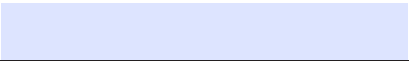 Imię i nazwisko: PESEL/4 ostatnie cyfry numeru PESEL/NIP: Dotyczy sprawy o numerze: (jeżeli Pan/Pani zna, pomoże to w identyfikacji sprawy)1. Jakiej wysokości ratę zobowiązuje się Pan/Pani wpłacać każdego miesiąca?(należy podać kwotę miesięcznej wpłaty w PLN)                                       PLN.2. Którego dnia miesiąca chce Pan/Pani regulować raty?(należy wskazać konkretny dzień miesiąca)                                        dzień każdego miesiąca.3. Prosimy o podanie terminu wpłaty pierwszej raty    (należy podać pełną datę, tj. dzień/miesiąc/rok): pierwszą ratę wpłacę do dniaDANE KONTAKTOWE:Adres do korespondencji: Adres zameldowania/zarejestrowania: Telefon komórkowy: Telefon stacjonarny: E-mail: 					          	    data				         podpisInformujemy, że w zależności od rodzaju sprawy, w związku z którą składa Pani/Pan niniejszy formularz, administratorem Pani/Pana danych osobowych jest:• Intrum Sp. z o.o. z siedzibą w Warszawie (02-672), przy ul. Domaniewskiej 48 – w zakresie obsługi spraw, w których Intrum Sp. z o.o. jest wierzycielem, lub• inny podmiot, będący wierzycielem, który powierzył Intrum Sp. z o.o. wykonywanie czynności windykacyjnych.Pani/Pana dane osobowe są przetwarzane w celu rozpatrzenia złożonej reklamacji, wniosku lub zapytania (podstawa: art. 6 ust. 1 lit. c lub f RODO). W sytuacjach określonych przepisami prawa przysługuje Pani/Panu prawo dostępu do danych osobowych, sprostowania, usunięcia lub ograniczenia przetwarzania, wniesienia sprzeciwu wobec przetwarzania oraz przenoszenia danych, a także prawo do wniesienia skargi do Prezesa Urzędu Ochrony Danych Osobowych. Dodatkowe informacje o przetwarzaniu danych osobowych może Pani/Pan uzyskać na stronie internetowej: www.intrum.pl w zakładce „Polityka prywatności”, za pośrednictwem poczty elektronicznej, wysyłając wiadomość na adres iod@intrum.pl lub listownie, wysyłając pismo na adres siedziby Intrum Sp. z o.o.